AÇIKLAMALAR:Mekânsal strateji planı, çevre düzeni planı, nazım imar planı ve uygulama imar planında planın ölçeğine göre ortak gösterimlerden yararlanılır.Ortak gösterimlerde, planın türüne göre üst ölçekli planlarda şematik ve grafik bir planlama dili için öncelikli olarak çizgi ve semboller tercih edilir. Alanın büyüklüğüne göre tarama ve renkler kullanılabilir.Mekânsal kullanımlara ait çizgi, sembol, tarama ve renk gösterimlerden biri veya birden fazlası bir arada kullanılabilir.Su yüzeyleri gösterimi altında mevcut veya öneri olarak göl, gölet, deniz veya barajlar planlara işlenir.Belediye sınırı büyükşehir belediye sınırını da içerir.Sembol büyüklükleri: Çevre Düzeni Planı için; 5mm, Nazım İmar Planı için; 7 mm, Uygulama İmar Planı için 10mm’dir.Tarama ve çizgi tiplerinin her plan türü için ayrıntılı açıklamaları detay kataloğunda verilmiştirEK-1a                EK-1a                ORTAK GÖSTERİMLERORTAK GÖSTERİMLERORTAK GÖSTERİMLERORTAK GÖSTERİMLERÇİZGİ TİPİÇİZGİ TİPİSEMBOLTARAMAALAN RENK KODU (RGB)SINIRLARSINIRLARSINIRLARSINIRLARSINIRLARSINIRLARİDARİ SINIRLAR ÜLKE SINIRI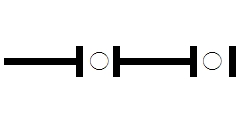 İL SINIRI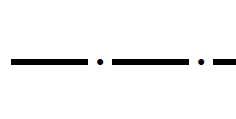 İLÇE SINIRI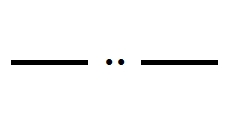 BELEDİYE SINIRI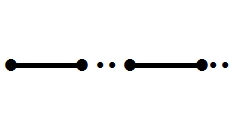 MÜCAVİR ALAN SINIRI 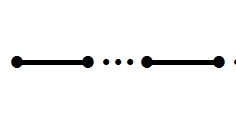 PLANLAMA SINIRLARI PLAN ONAMA SINIRI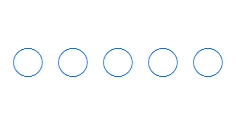 PLAN DEĞİŞİKLİĞİ ONAMA SINIRIETAPLAMA SINIRI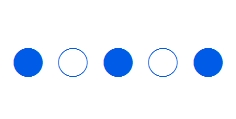 ÖZEL KANUNLARLA BELİRLENEN ALAN VE SINIRLARITURİZM MERKEZİ, KÜLTÜR VE TURİZM KORUMA VE GELİŞİM  ALT BÖLGESİ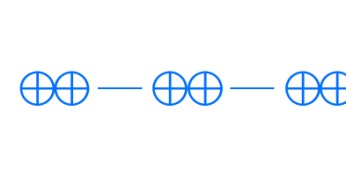 TEKNOLOJİ GELİŞTİRME BÖLGESİ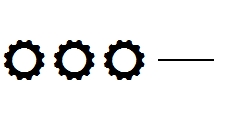 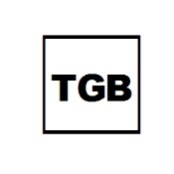 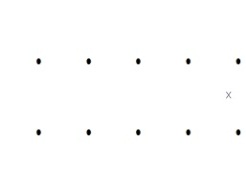 102/153/205SERBEST BÖLGE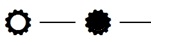 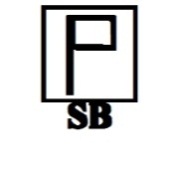 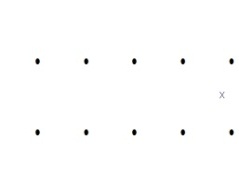 102/153/205ORGANİZE SANAYİ BÖLGESİ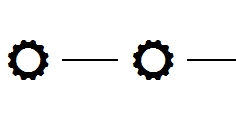 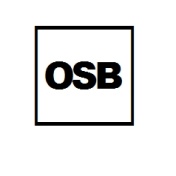 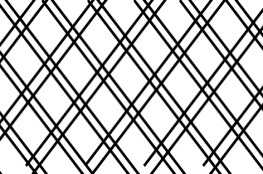 170/102/205ENDÜSTRİ BÖLGESİ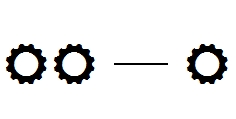 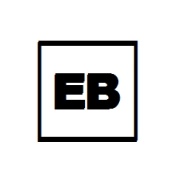 170/102/205ASKERİ YASAK VE GÜVENLİK BÖLGESİ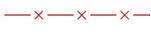 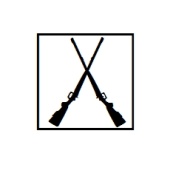 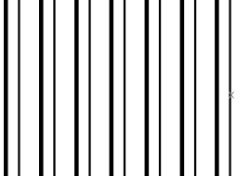 168/168/0BOĞAZİÇİ  ETKİLENME BÖLGESİ SINIRIBOĞAZİÇİ GERİ GÖRÜNÜM BÖLGESİ SINIRIBOĞAZİÇİ ÖN GÖRÜNÜM BÖLGESİ SINIRIKORUNACAK ALANLARKORUNACAK ALANLARKORUNACAK ALANLARKORUNACAK ALANLARKORUNACAK ALANLARKORUNACAK ALANLARSİT VE KORUNACAK ALANLAR1. DERECE ARKEOLOJİK SİT ALANI 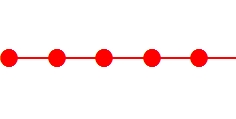 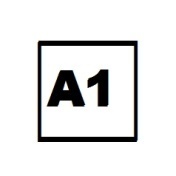 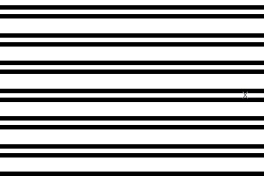 ŞEFFAF2. DERECE ARKEOLOJİK SİT ALANI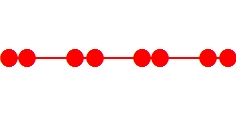 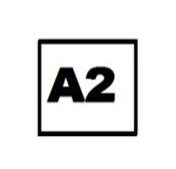 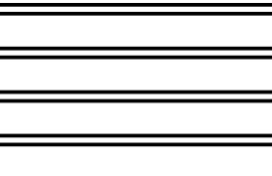 ŞEFFAF3. DERECE ARKEOLOJİK SİT ALANI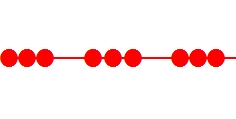 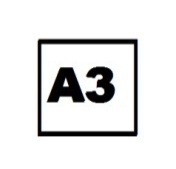 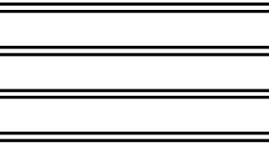 ŞEFFAFKESİN KORUNACAK HASSAS ALAN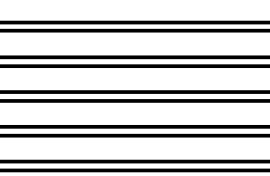 ŞEFFAFNİTELİKLİ DOĞAL KORUMA ALANIŞEFFAFSÜRDÜRÜLEBİLİR KORUMA VE KONTROLLÜ KULLANIM ALANIŞEFFAFKENTSEL SİT ALANI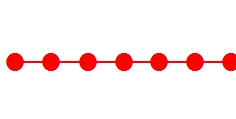 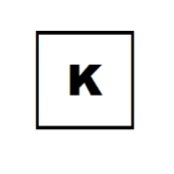 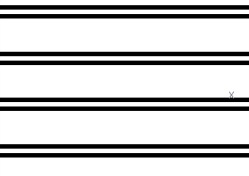 ŞEFFAFTARİHİ SİT ALANI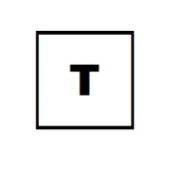 ŞEFFAFULUSLARARASI SÖZLEŞMELERLE BELİRLENEN KORUMA ALAN SINIRI 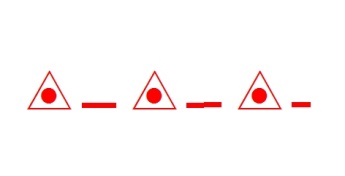 ŞEFFAFMİLLİ PARK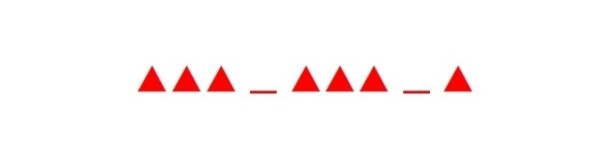 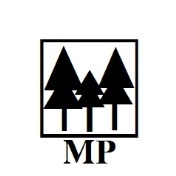 36/156/34TABİAT PARKI ALANI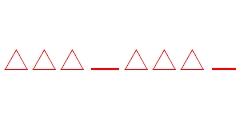 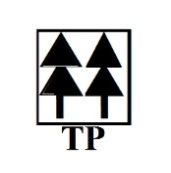 36/156/34TABİATI KORUMA ALANI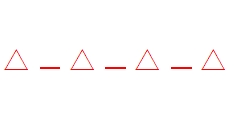 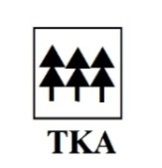 36/156/34YABAN HAYATI KORUMA VE GELİŞTİRME ALANI 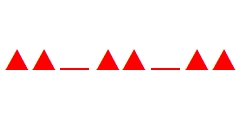 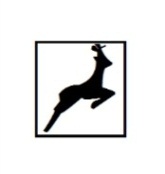 36/156/34ÖZEL ÇEVRE KORUMA BÖLGESİ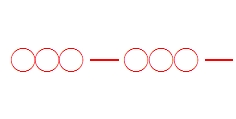 ŞEFFAFÖÇK BÖLGESİ HASSAS  ALAN (A)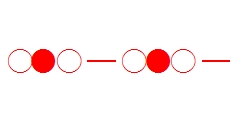 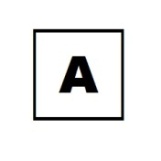 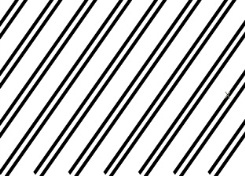 ŞEFFAFÖÇK BÖLGESİ HASSAS ALAN (B)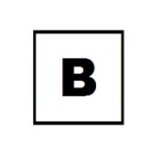 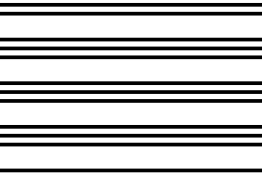 ŞEFFAFÖÇK BÖLGESİ HASSAS ALAN (C)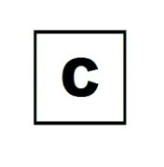 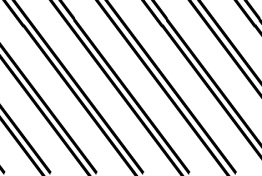 ŞEFFAFKORUNMASI GEREKLİ FLORA VE FAUNA ALANI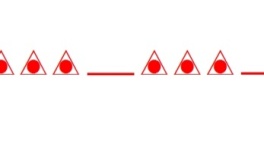 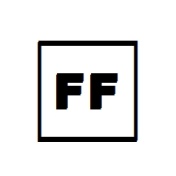 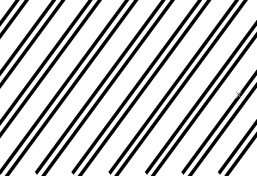 ŞEFFAFEKOLOJİK NİTELİĞİ KORUNACAK ALAN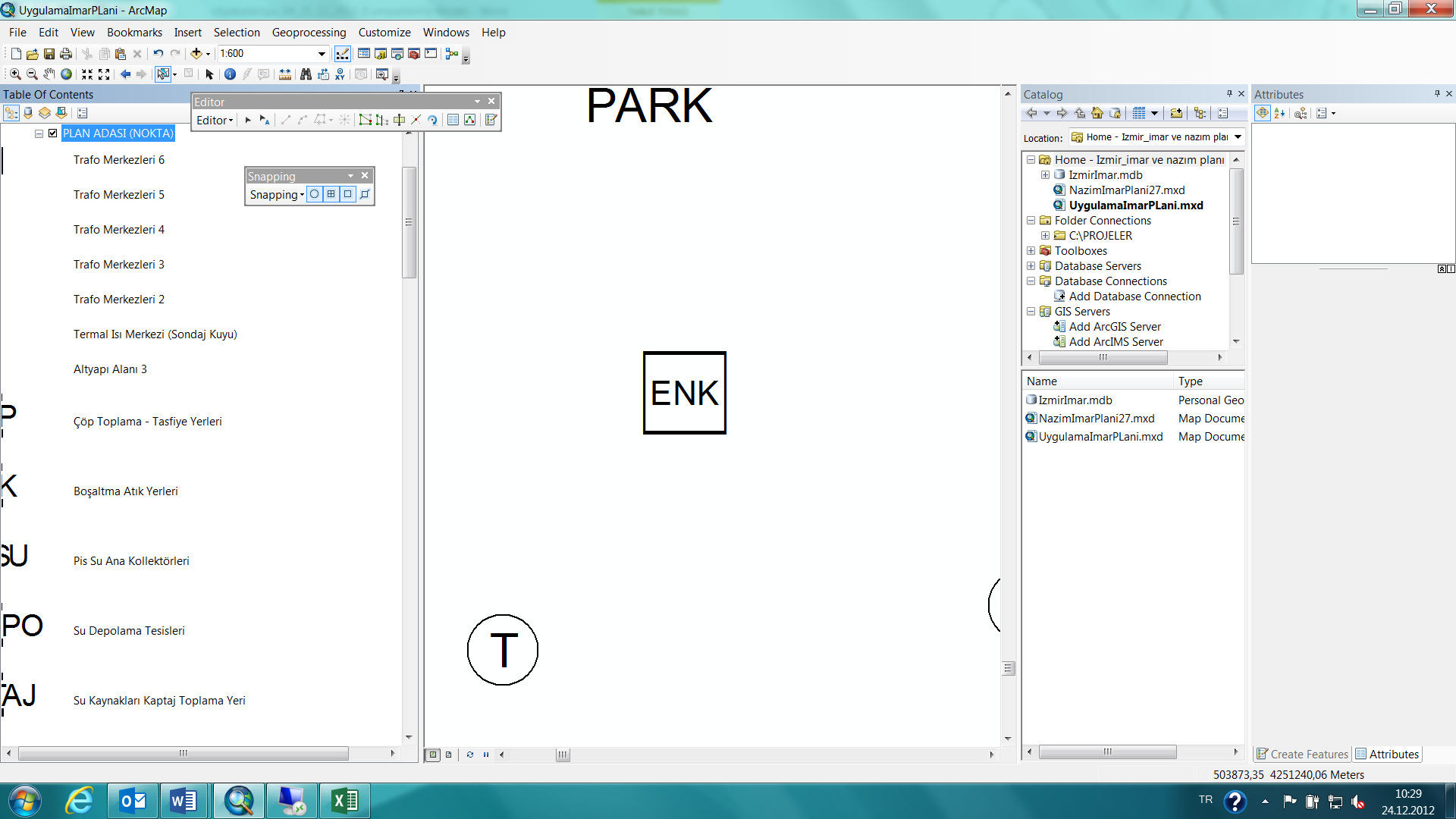 ŞEFFAFBUGÜNKÜ ARAZİ KULLANIMI DEVAM ETTİRİLEREK KORUNACAK ALANLARORMAN ALANI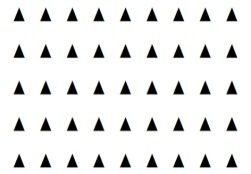 34/139/34ZEYTİNLİK ALAN 233/250/190MERA ALANI 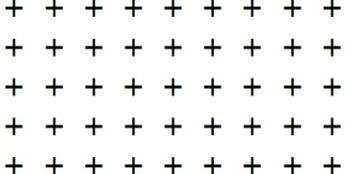 112/184/0DOĞAL KARAKTERİ KORUNACAK ALAN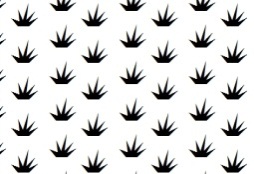 180/215/158DENİZ KAPLUMBAĞALARI ÜREME VE KORUMA ALANI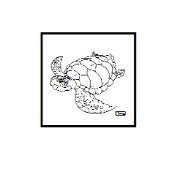 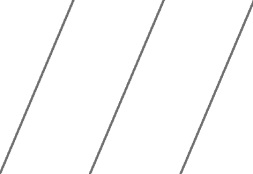 ŞEFFAFAKDENİZ FOKU YAŞAM ALANI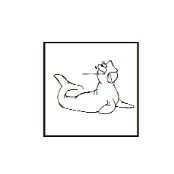 ŞEFFAFYAPI SINIRLAMASI GETİRİLEREK KORUNACAK ALANLARİÇME VE KULLANMA SUYU MUTLAK KORUMA ALANI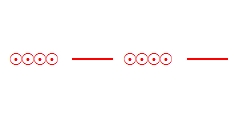 ŞEFFAFİÇME VE KULLANMA SUYU KISA MESAFELİ KORUMA ALANI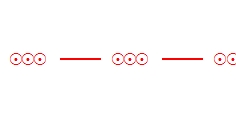 ŞEFFAFİÇME VE KULLANMA SUYU ORTA MESAFELİ KORUMA ALANI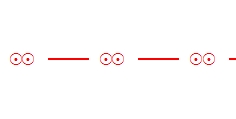 ŞEFFAFİÇME VE KULLANMA SUYU UZUN MESAFELİ KORUMA ALANI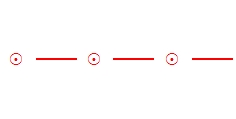 ŞEFFAFSULAK ALAN SINIRI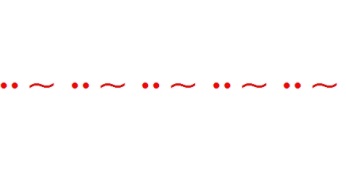 ŞEFFAFSULAK ALAN BÖLGESİ115/223/235SULAK ALAN TAMPON BÖLGESİ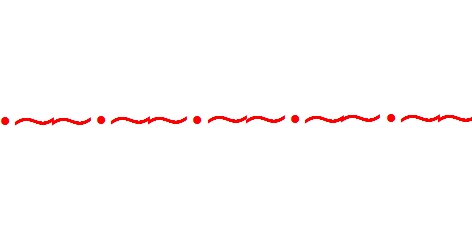 ŞEFFAFSULAK ALAN EKOLOJİK ETKİLENME BÖLGESİ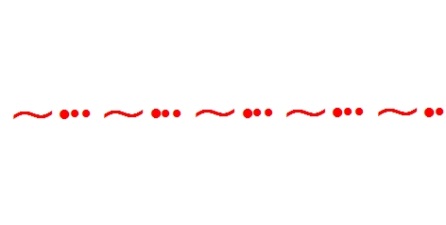 ŞEFFAFSULAK ALAN MUTLAK KORUMA BÖLGESİ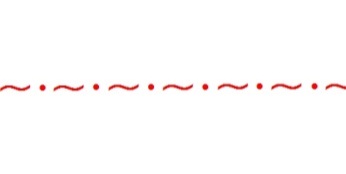 ŞEFFAFSULAK ALAN ÖZEL HÜKÜM BÖLGESİŞEFFAFTEKNİK ALTYAPITEKNİK ALTYAPITEKNİK ALTYAPITEKNİK ALTYAPITEKNİK ALTYAPITEKNİK ALTYAPIULAŞIMKARAYOLLARI TERMİNAL(OTOGAR)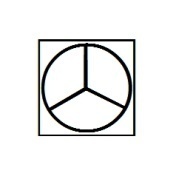 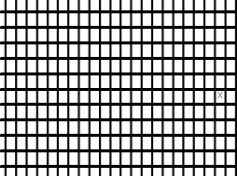 255/56/0DEMİRYOLLARI DEMİRYOLU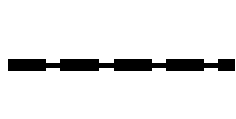 HIZLI TREN HATTIANA İSTASYON (GAR)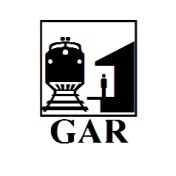 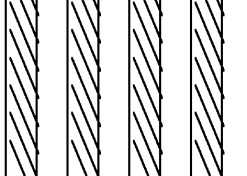 178/178/178DENİZYOLLARI DENİZ ULAŞIM BAĞLANTISITERSANE ALANI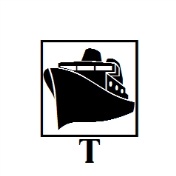 130/130/130HAVAYOLLARI HAVAALANI / HAVA LİMANI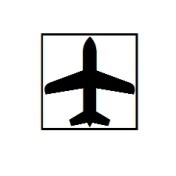 178/178/178ENERJİ ÜRETİM-DAĞITIM VE DEPOLAMA ENERJİ ÜRETİM ALANI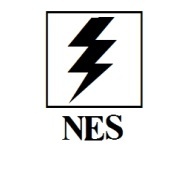 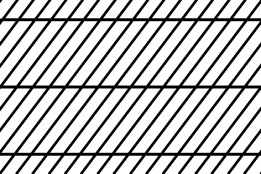 171/171/200BORU HATTI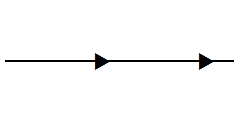 ENERJİ NAKİL HATTI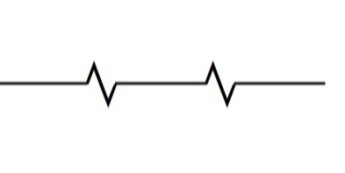 SU-ATIKSU VE ATIK SİSTEMLERİSU KAYNAKLARI TOPLAMA YERİ (KAPTAJ ALANI)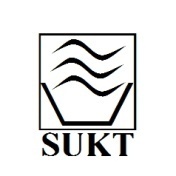 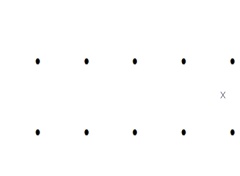 178/178/178İÇME SUYU ANA HATTI 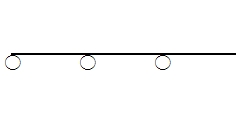 İÇME SUYU TESİSLERİ ALANI (DEPOLAMA, ARITMA, TERFİ MERKEZİ)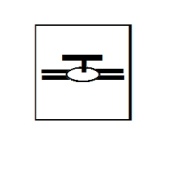 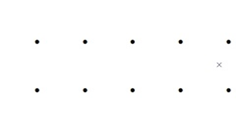 178/178/178ATIKSU TESİSLERİ ALANI (ARITMA, TERFİ MERKEZİ)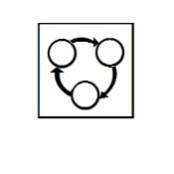 178/178/178KATI ATIK TESİSLERİ ALANI (BOŞALTMA, BERTARAF, İŞLEME, TRANSFER VE DEPOLAMA)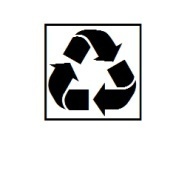 178/178/178TEHLİKELİ ATIK TESİSLERİ ALANI (BERTARAF VE DEPOLAMA)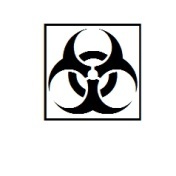 178/178/178TEKNİK ALTYAPI ALANI 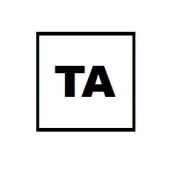 178/178/178SU YÜZEYİ115/223/235